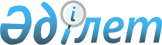 Қазақстан Республикасы Үкiметiнiң 1996 жылғы 13 желтоқсандағы N 1533 және 1997 жылғы 7 қаңтардағы N 14 қаулыларына өзгерiстер енгiзу туралы
					
			Күшін жойған
			
			
		
					Қазақстан Республикасы Үкiметiнiң 1997 жылғы 28 сәуiр N 669 Қаулысы. Күші жойылды - ҚР Үкіметінің 2005 жылғы 9 ақпандағы N 124 қаулысымен (P050124)



      Қазақстан Республикасының Үкiметi қаулы етедi: 



      Қазақстан Республикасы Үкiметiнiң кейбiр шешiмдерiне мынадай өзгерiстер енгiзiлсiн: 



      1. "1997 жылға арналған реформаларды тереңдету жөнiндегi Қазақстан Республикасы Үкiметi шараларының кең ауқымды жоспары туралы" Қазақстан Республикасы Үкiметiнiң 1996 жылғы 13 желтоқсандағы N 1533 
 қаулысының 
 қосымшасына:




      "Реформаларды заңдық қамтамасыз ету" деген VII бөлiмде, реттiк нөмiрi 111, жолдарындағы:



      "Адвокатура туралы" 4-бағандағы "ақпан 1997 ж." деген сөз "сәуiр 1997 ж." деген сөзбен ауыстырылсын;



      "Мемлекеттiк қылмыстық-атқару жүйесi туралы" 4-бағандағы "сәуiр 1997 ж." деген сөз "қараша 1997 ж." деген сөзбен ауыстырылсын.



      2. "Қазақстан Республикасы Үкiметiнiң 1997 жылға арналған Заң жобасы жұмыстарының жоспары туралы" Қазақстан Республикасы Үкiметiнiң 1997 жылғы 7 қаңтардағы N 14 
 қаулысымен 
 бекiтiлген Қазақстан Республикасы Үкiметiнiң 1997 жылға арналған Заң жобасы жұмыстарының жоспарындағы:



      реттiк нөмiрi 17, 28, 38 жолдар алынып тасталсын;



      39а, 42а, 62а реттiк нөмiрлер мынадай мазмұндағы жолдармен толықтырылсын:



      "39а Әкiмшiлiк-құқық бұзушылық    Әдiлетминi,      сәуiр



           туралы кодекс                Iшкiiсминi       мамыр



                                        Үкiмет шешiм-



                                        дерiн



                                        әзiрлеудi



                                        үйлестiру



                                        бөлiмi

      42а Адвокаттық қызмет туралы      Әдiлетминi       сәуiр



                                                        мамыр



                                        Үкiмет шешiм-



                                        дерiн



                                        әзiрлеудi



                                        үйлестiру



                                        бөлiмi

      62а Мемлекеттiк қылмыстық-        Iшкiiсминi,      қазан



          атқару жүйесi туралы          Әдiлетминi       қараша



                                                        желтоқсан



                                        Үкiмет шешiм-



                                        дерiн



                                        әзiрлеудi



                                        үйлестiру



                                        бөлiмi


      Қазақстан Республикасының




          Премьер-Министрi


					© 2012. Қазақстан Республикасы Әділет министрлігінің «Қазақстан Республикасының Заңнама және құқықтық ақпарат институты» ШЖҚ РМК
				